Introductie Elkerliek Ziekenhuis en de afdeling Klinische GeriatrieIn het Elkerliek ziekenhuis is een patiënt een mens. Een tevreden mens als het even kan, want een tevreden mens geneest sneller. Juist omdat ‘de mens’ dient als kompas is onze koers duidelijk en resultaatgericht. Zo stimuleren we een nauwe samenwerking tussen de verschillende specialismen, zodat de patiënt (mens) geen ‘koude overdracht’ ervaart. En we maken bewust tijd voor kleine dingen die een groot verschil maken zoals een arm om een schouder. Dat maakt van het Elkerliek een ziekenhuis waar je als patiënt en als medewerker gewoon mens kunt zijn.De afdeling Klinische GeriatrieWelkom op de Klinische Geriatrie van het Elkerliek ziekenhuis. Fijn dat je ons team komt versterken.De afdeling Klinische Geriatrie beschikt over 16 klinische bedden verdeelt over 2 modules. Aan iedere module is een klinisch geriater,  arts assistent en een coassistent verbonden. Dit is basis van waaruit je als coassistent je coschap doorloopt.Algemene informatieAdres en telefoonnummersElkerliek ZiekenhuisLocatie Helmond:	Wesselmanlaan 25			5707HA HelmondSecretariaat klinische Geriatrie: 0492-595260Vakgroep geriatrie:StafledenMw.  drs. J.A.M. Bloemen Dhr.   drs. B.J.M. de Leest Mw.  drs. L. van Nuland-van Wolferen MW. drs. S.E Rongen Dhr.  drs. A. Tan Voorts2 arts-assistenten, mn werkzaam op de afdeling; 1 arts-assistent per module2 verpleegkundig specialisten werkzaam in consultatie team 1 PA, mn werkzaam op de dagkliniek en consulten1 specialist ouderengeneeskunde in opleiding, werkzaam op dagkliniek en consulten; stageduur 6 maanden1-2 co-assistenten per 4 weken (bijna altijd 2 co’s); 1 per module op de afdelingOnderdelen afdeling geriatrie:16 klinische bedden, verdeeld over 2 modules, met ieder eigen arts-assistent en superviserend geriaterDagkliniekPolikliniekConsultatieteamOpbouw coschapDe eerste dag meld je je om 08.15 uur bij de balie van de verpleegafdeling Klinische Geriatrie (afdeling 3D). Om 08.30 hebben we overdracht; daarna grote visiteCo-assistenten lopen mee met grote visite. Arts-assistent zorgt dat er extra witte jassen hangenNa de grote visite gaan de co-assistenten praktische zaken regelen:Rondje door het ziekenhuis met Jose (ondersteuner) of afdelingssecretaresseCo’s gaan dan:In de flat pasje + sleutel ophalen (identiteitskaart of rijbewijs meenemen)Bij ICT inloggegevens ophalenBij de linnenkamer eigen witte jassen passen en laten stickeren (evt leenjas inleveren)Vervolgens HIX e-learnings maken; verplicht zijn: EPD via HIX. Algemeen (allemaal)SpecialistConsultregistratie, orders uitzetten, uitslagen inzien, aanvraag opname en OK, complicatieregistratie, diagnoseregistratie, operatie specialistDaarna 5900 bellen voor autorisatieNB: veel co’s hebben al een HIX certificaat van eerdere coschappen; als zij deze al naar de ICT hebben gemaild of zij deze uploaden in Leerlink, hoeven de ze e-learnings niet te maken RoosterOverdracht iedere dag om 8.45u in ruimte net buiten afdeling rechts. Behalve op maandag of na feestdagen dan overdracht 8.30u.Donderdag meestal om 12.30u onderwijs/refereren met alle geriaters Ingeroosterd onderwijs voor co-assistenten bij de geriater, schema volgt eerste week.In principe iedere dag na de lunch supervisie met geriaterWeekoverzichtMaandag: 8:30 Overdracht9:00 Grote visite module 1 en 213:15-14:15 Papieren visite (vergaderruimte 3A) (met alle geriaters alle opgenomen patiënten bespreken)Dinsdag:8:45 Overdracht9:00 Visite 13:15 Radiologie bespreking13:30-14:15 MDO module 1 (vergaderruimte 3A)14:15- 15:00 MDO module 2 (vergaderruimte 3A)Na MDO supervisieLaatste dinsdag van de maand ziekenhuisbreed vakonderwijs danwel discipline overstijgend onderwijs 18:30-20:30uur (optioneel)Woensdag:8:45 Overdracht9:00 Visite~13:00 Supervisie3e woensdag van het co-schap van 16:30uur tot 17:15uur presentatie CAT (zie hieronder)Donderdag:8:45 Overdracht9:00 Grote visite module 1 en 212:30 Onderwijs (niet altijd)~13:00 SupervisieVrijdag:08:45 Overdracht9:00  Visite~13:00 SupervisieSeinen/telefoonSeinnummers arts-assistenten en geriaters van de afdeling: zie overzicht in assistentenkamerAndere telefoonnummers: zoeken via intranet in de telefoongids. Intranet opent zich vanzelf als je naar internet gaat. Op de balk bovenaan in beeld staan verschillende kopjes waaronder telefoongids. Anders bellen via de centrale, daarvoor 9 intoetsen. Op het bureau van de co’s op de assistentenkamer staat een vast toestel dat je kan gebruiken als je wil bellen. Dit toestel heeft nummer 6702. Tevens is sein 6703 beschikbaar voor de co-assistenten.Computer edEPD via HIX. Iedere co-assistent krijgt zijn eigen inlogcode. Belangrijke mappen: K:\GAAZ_Algemeen\artsen - specialist - geriatrieCo-assistent: je kan persoonlijke map maken voor eigen documentenCo-assistenten klinemetrie: overzicht van testenJe krijgt een eigen emailadres: graag bijhouden!Indien computer nodig en geen vrij op assistentenkamer, kan je een computer gebruiken op de kamer van een geriater of dagkliniek.Protocollen & richtlijnenProtocollen: intranet  midden onder aan pagina: groen vakje met ‘IProva (DKS-VIM) Richtlijnen: zie document handige websites.Presentatie CAT over zelfgekozen onderwerp. Overleg met supervisor over geschikt onderwerp. Eventueel vraagstelling voortgekomen uit problematiek bij eigen patiënt of discussiepunt tijdens overdracht of visite.Duur 15 min. Presentatie middels powerpoint. Presentatie in gelijknamige map zetten onder vermelding van onderwerp.3e woensdag van het co-schap van 16:30uur tot 17:15uur worden beide praatjes gegeven. OpnameGeplande opnames zijn om 10.30, dit is terug te vinden op het dagoverzicht. Niet geplande opnames komen via de SEH. Voor een opname is het van belang dat er een goed overzicht van de voorgeschiedenis is (oude brieven en gegevens huisarts). Vervolgens prikt vpk eerst geri-lab (elektrolyten, nierfunctie, leverfunctie, albumine, infectielab, volledig bloedbeeld, schildklier, VitB12, foliumzuur). Daarna beginnen met anamnese: uitvragen wat RvO is, daarnaast altijd cognitie/stemming/mobiliteit/biografie/sociaal/functioneel/allergie/ intoxicaties en volledige tractus anamnese uitvragen. Aanvullen met gegevens hetero-anamnese. Vervolgens volledig lichamelijk onderzoek (psychiatrisch, intern en neurologisch). Tenslotte wordt standaard een urinesediment, ecg en x-thorax verricht. Daarna probleemlijst en plan maken. In principe opname altijd in bijzijn van arts-assistent. Overleg voor opname over welk deel van de anamnese je doet.DagkliniekProbeer tijdens je coschap een valler, een geheugen en een screenings patiënt te zien. Je kan hier ook een deel van je klinimetrie doen. Overleg met de dagkliniek en met mede-co wanneer je mee kijkt. Probeer te spreiden over je coschap, zodat je dat niet allemaal in de laatste week nog moet.Paramedici en geestelijke verzorgingProbeer tijdens je co-schap mee te kijken met de fysiotherapie, ergotherapie, logopedie en geestelijke verzorging. Neem zelf contact op om een afspraak te maken. Logopedie: Angela Pijnenburg, 3886, apijnenburg@elkerliek.nlFysiotherapie: Marieke van Bussel, 6240, mvanbussel@elkerliek.nl Ergotherapie: Elke Dekkers, 6645, edekkers@elkerliek.nlGeestelijke verzorging: 5734,  geestelijkeverzorging@elkerliek.nl of via a.spelbrink@elkerliek.nlOnderwijs Ziekenhuis BreedBinnen het Elkerliek wordt er 4x per jaar Discipline Overstijgend Onderwijs (DOO) verzorgd en 8x per jaar Ziekenhuis Breed Medisch Onderwijs (ZBMO). Voor jou als coassistent is dit onderwijs vrij toegankelijk. Het overzicht van dit onderwijs vind je op intranet: Organisatie > Medische Staf > Ziekenhuisbreed Medisch Onderwijs > Kalender medisch onderwijsFaciliteitenAlle praktische info m.b.t. parkeren, het ophalen van de witte jas en het ontvangen van toegang tot het patiëntendossier vind je in ons digitale magazine. Deze krijg je 1 maand voor de start van jouw coschap eveneens per mail toegezonden vanuit onze HR Services evenals wat aanvullende formulieren. Code van de deur: 6326Veel succces en (leer)plezier 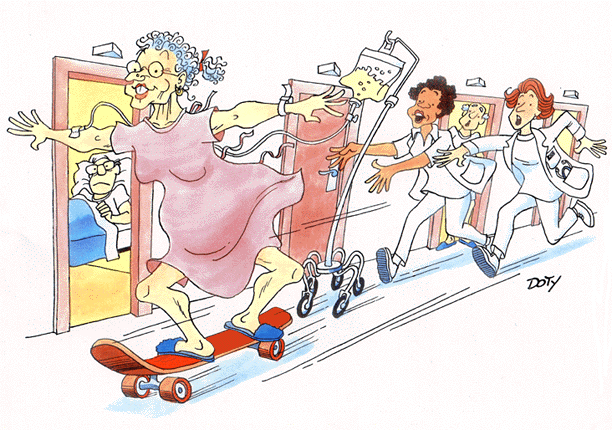 